Asertywność – argumenty za i przeciw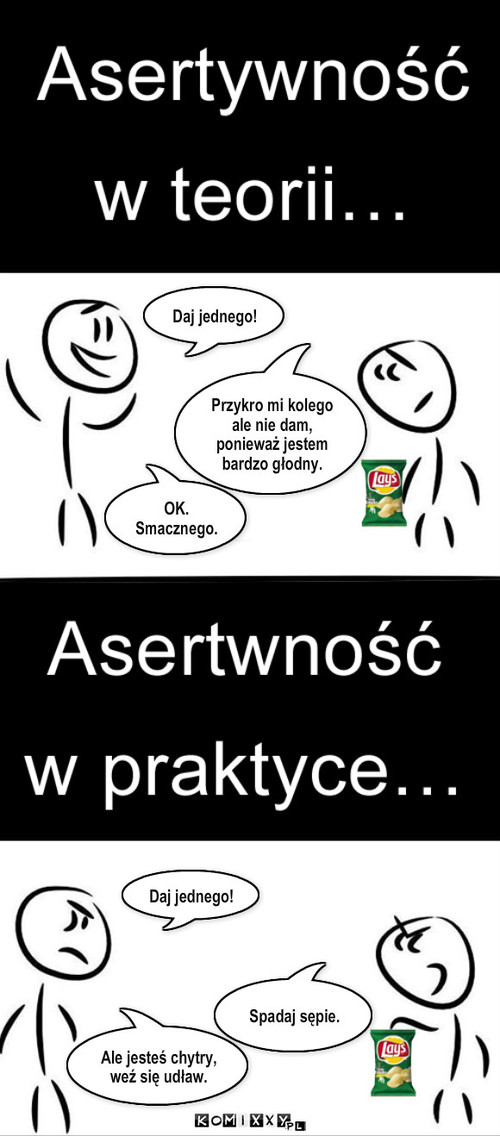 Asertywność, asertywny… nie jestem asertywny. To często przewija się w naszym życiu.Asertywność – w psychologii termin oznaczający:-  posiadanie i wyrażanie własnego zdania - bezpośrednie wyrażanie emocji i postaw w granicach nie naruszających praw i psychicznego terytorium innych osób oraz własnych bez zachowań agresywnych, a także obrona własnych praw w sytuacjach społecznych.Jakie cechy ma postawa asertywna? Obejrzyj filmik i spróbuj odpowiedzieć na pytanie. https://youtu.be/0eoD4S1jZpgCzy Ty jesteś asertywny? Obejrzyj filmik i spróbuj odpowiedzieć na pytanie. https://www.quizme.pl/q/dr_psycho/czy_jestes_asertywnyPamiętaj!!!Asertywność ma Ci pomóc szanować siebie i innych.Asertywność ma Cię chronić – pamiętaj o tym